Речь и альтернативная коммуникация.Тема урока: «Чтение и инсценирование сказок. Сказка «Теремок».Читаем детям сказку «Теремок». Смотрим сказку.https://www.youtube.com/watch?v=mt9d1Rb4NrQhttp://dlya-detey.com/skazki/russkie-narodnie/20-teremok-chitat-online.htmlЗадаем вопросы по сказке. Кто пришел первый?Кто пришел второй?Кто пришел третий? Четвертый, пятый, шестой?Пересчитываем сказочных героев. Порядковый счет: первый, второй…Задаем вопросы Кто пришел за лягушкой?Кто пришел перед лисой? И далее по аналогии.Физпауза. Поиграйте с ребенком в мяч. Бросаем мячик и называем героев сказки и любые другие слова. Ребенок ловит мяч, если услышал название героя сказки, а если нет,   то отбивает мяч обратно. Например: мышка, лиса, дедушка, лягушка, волчок, коза, собака, кошка, петух, бабушка, корова, лисичка, зайка, мишка.8. Раскрашиваем иллюстрацию к сказке.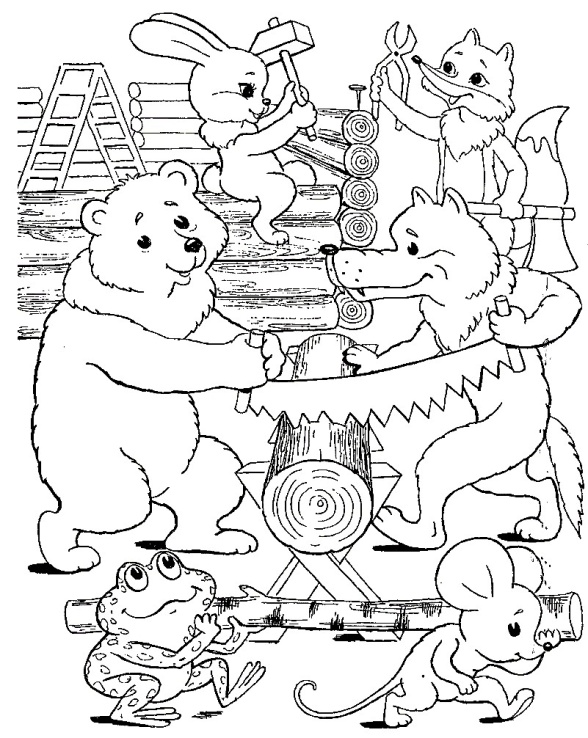 9. Рассказываем и показываем сказку вместе с детьми.